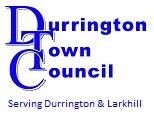 Durrington Town Council Village Hall, High Street, Durrington, SP4 8ADAll Town Council Meetings are open to the public and the media A meeting of the HR and Finance Committee will be held in the Robinson Room at 6.30pm on Tuesday 24th May 2022. The agenda is set out below. AGENDA FHR 01/22	PUBLIC QUESTIONS FHR 02/22	APOLOGIES FHR 03/22	DECLARATION OF INTERESTS FHR 04/22	TO APPROVE THE MINUTES of the HR and Finance Meeting held on the 15th of December 2021FHR 05/22	MATTERS ARISING FROM THE MINUTESFHR 06/22	TO REVIEW THE END OF THE FINANCIAL YEAR ACCOUNTSFHR 07/22	TO REVIEW THE INTERNAL AUDITORS END OF YEAR REPORT FHR 08/22	TO REVIEW THE 2021/22 AGARFHR 09/22 	TO APPROVE A QUOTE FOR TREATMENT OF STAGE CURTAINSFHR 10/22	TO DISCUSS THE RECRUITMENT OF A YOUTH WORKERFHR 11/22 	CONFIDENTIAL BUSINESS - TO MOVE INTO CONFIDENTIAL BUSINESS UNDER SECTION 100 (4) OF THE LOCAL GOVERNMENT ACT 1972 TO DISCUSS THE NEXT ITEMS ON THE GROUNDS THAT IT INVOLVES THE LIKELY DISCLOSURE OF EXEMPT INFORMATION AS DEFINED IN PART 1 OF SCHEDULE 12A OF THE ACT.    